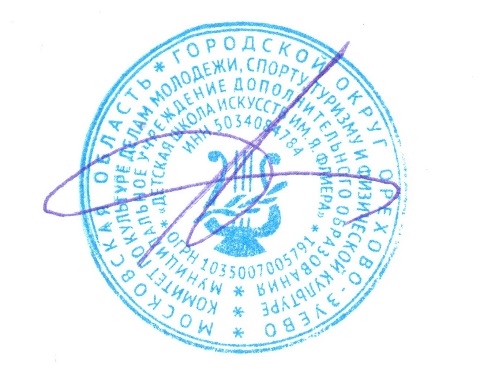 УТВЕРЖДАЮДиректор МУ ДО «ДШИ им. Я. Флиера»______________О.А. Андреева«01» сентября 2017 г.Положениео контрольно-пропускном режимеОбщие положения.Настоящее Положение разработано на основании:постановление правительства московской области №579/37 от 22.09.2004 года «О мерах по усилению антитеррористической защищенности объектов образования, здравоохранения, социального обслуживания населения, культуры и спорта, расположенных на территориях московской области»Контрольно-пропускной режим - совокупность мероприятий и правил, исключающих возможность несанкционированного прохода лиц, проезда транспортных средств, проноса (провоза) имущества на территорию или с территории школы.Контрольно-пропускной режим в помещении школы предусматривает комплекс специальных мер, направленных на поддержание и обеспечение установленного порядка деятельности школы и определяет порядок пропуска учащихся и сотрудников школы, граждан в административное здание.Ответственность за осуществление контрольно-пропускного режима в школе возлагается на:Директора школы (или лица, его заменяющего)Заместителя директора по безопасностиВахтера или охранника.Контроль за соблюдением контрольно-пропускного режима в школе возлагается на Заместителя директора по безопасности школы.Выполнение требований настоящего Положения обязательно для всех сотрудников, постоянно или временно работающих в школе, учащихся, и ихродителей, всех юридических и физических лиц, осуществляющих свою деятельность или находящихся по другим причинам на территории школы.Порядок прохода учащихся, сотрудников, посетителей в помещениеУчащиеся, сотрудники и посетители проходят в здание через центральный вход с 8:00 до 20:00 часов.В выходные и нерабочие праздничные дни вход в школу закрыт постоянно.Открытие / закрытие дверей центрального входа в указанное время осуществляется вахтером или охранником.Родители учащихся 1-х классов и подготовительных отделений могут ожидать детей в фойе 1-го этажа, вне зоны учебных классов.Родители учащихся со 2 по 8 классы провожают и встречают своих детей у здания школы.Для индивидуальных бесед с преподавателями, родители учащихся приходят во внеурочное время с предъявлением паспорта на вахте школы. Прием родителей Администрацией осуществляется по предварительной записи по телефону в следующем режиме:Директор школы: понедельник, среда 17.00-19.00Заместитель директора: вторник 18.00-20.00, суббота-14.00-16.00В дни проведения классных и общешкольных мероприятий проход родителей в концертный зал и на открытые уроки осуществляется по предварительно поданному на вахту списку.Родители учащихся обязаны оставлять верхнюю одежду в гардеробе школы.